ПОСТАНОВЛЕНИЕпгт. Березово, кабинет  102  здания администрации Березовского района, 14.00 часов (сведения об участниках заседания указаны в протоколеОб  исполнении  постановлений   территориальной комиссии  по делам несовершеннолетних и  защитеих прав администрации Березовского района	Заслушав и обсудив информацию об исполнении постановлений территориальной комиссии по делам несовершеннолетних и защите их прав администрации Березовского района,   комиссия установила, что на 09 апреля 2015 года на контроле остаются не исполненными решения:	- п.3 постановления № 31 от  18.07.2014 г. со сроком исполнения  до 30.03.2015 года (исполнитель комитет образования администрации Березовского района);	- п.1.2 постановления №45 от 29.09.2014г. со сроком исполнения до 01.03.2015 года (исполнитель БУ «Березовская районная больница»);	- п.1.1 постановления №50 от 30.10.2014г. со сроком исполнения до 20.03.2015 года (исполнитель комитет образования администрации Березовского района);	- п.1.3 постановления №57 от 18.11.2014г. со сроком исполнения до 20.03.2015 года (бюджетное учреждение профессионального образования Ханты-Мансийского автономного округа-Югры «Игримский политехнический колледж»);	- п.2.1 постановления №59 от 10.12.2014г. со сроком исполнения до 20.02.2015 года (исполнитель Управление социальной защиты населения по Березовскому району);	- п.3.3 постановления №59 от 10.12.2014г. со сроком исполнения до 01.03.2015 года (исполнитель комитет образования администрации Березовского района);	- п.2  постановления № 61 от 10.12.2014г. со сроком исполнения до 20.01.2015 года (исполнители  ОМВД России по Березовскому району,  БУ «Березовская районная больница»);	- п.2.1, 2.21  постановления № 62 от 10.12.2014г. со сроком исполнения до 30.01.2015 года, 10.02.2015 года соответственно  (исполнители,  БУ «Березовская районная больница», БУ «Игримская районная больница», комитет по культуре и кино администрации Березовского района).В целях исполнения требований, предусмотренных пунктом 3 статьи 11 Федерального закона Российской Федерации от 24.06.1999 № 120-ФЗ 
«Об основах системы профилактики безнадзорности и правонарушений несовершеннолетних», в части обязательного исполнения постановлений  территориальной комиссии по делам несовершеннолетних и защите их прав, а также обеспечения ответственности при выполнении постановлений Комиссии и поручении председателя Комиссии, Комиссия постановляет: 1. Исполнение поручений, предусмотренных постановлениями территориальной комиссии по делам несовершеннолетних и защите их прав администрации Березовского района, со сроком исполнения до 09 апреля 2015 года, принятых на заседаниях в 2014 году, 1 квартале 2015 года снять с контроля, кроме решений, определенных в установочной части настоящего постановления.Срок:  09 апреля 2015.2. Рекомендовать руководителям комитета образования администрации Березовского района, комитета культуры и кино администрации Березовского района,   бюджетных учреждений ХМАО-Югры «Березовская районная больница», «Игримская районная больница», бюджетного учреждения профессионального образования Ханты-Мансийского автономного округа-Югры «Игримский политехнический колледж», Управления социальной защиты населения по Березовскому району:2.1. Устранить причины, повлекшие неисполнение постановлений комиссии по делам несовершеннолетних и защите их прав администрации Березовского района, поручений председателя Комиссии, определенных в установочной части настоящего постановления, и организовать работу по их выполнению в полном объеме.Информацию о выполнении соответствующих решений направить в территориальную комиссию по делам несовершеннолетних и защите их прав администрации Березовского района.Срок: до 30 апреля  2015 года.2.2. Рассмотреть вопрос привлечения к дисциплинарной ответственности должностных лиц за неисполнение и (или) нарушение сроков исполнения постановлений территориальной комиссии   по делам несовершеннолетних и защите их прав администрации Березовского района, поручений председателя Комиссии, определенных в установочной части настоящего постановления.Копии принятых приказов (распоряжений) направить в территориальную комиссию по делам несовершеннолетних и защите их прав администрации Березовского района.Срок: до 10 мая   2015 года.Председатель комиссии			                                   И.В. Чечеткина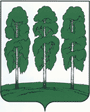 Администрация Березовского районаТЕРРИТОРИАЛЬНАЯ КОМИССИЯ ПО ДЕЛАМ НЕСОВЕРШЕННОЛЕТНИХ И ЗАЩИТЕ ИХ ПРАВ628140,ул. Астраханцева, 54, пгт. Березово, Ханты-Мансийский автономный округ - Югра, Тюменская область Тел.(34674) 2-12-68 Факс.(34674) 2-18-71   09 апреля 2015 года                                                                              №23